ЧЕРКАСЬКА ОБЛАСНА РАДАР І Ш Е Н Н Я18.03.2020 										№ 36-82/VIIПро звернення депутатів Черкаськоїобласної ради до Президента України,Кабінету Міністрів України, ВерховноїРади України щодо недопущеннязнищення суспільного телебаченняі радіо в Черкаській областіВідповідно до частини другої статті 43 Закону України "Про місцеве самоврядування в Україні" обласна рада в и р і ш и л а:звернутися до Президента України, Кабінету Міністрів України, Верховної Ради України щодо недопущення знищення суспільного телебачення і радіо в Черкаській області (текст звернення додається).Голова									А. ПІДГОРНИЙДодатокдо рішення обласної радивід 18.03.2020 № 36-82/VIIЗверненнядепутатів Черкаської обласної ради до Президента України,Кабінету Міністрів України, Верховної Ради Українищодо недопущення знищення суспільного телебаченняі радіо в Черкаській областіПросимо звернути Вашу увагу на загрозу знищення суспільного телебачення і радіо в Черкаській області. Колишні обласні державні телерадіокомпанії, які були реформовані у суспільний мовник разом з іншими ОДТРК України, можуть зникнути. До таких наслідків призводить політика керівництва ПАТ "Національна суспільна телерадіокомпанія України" (далі – НСТУ).Працівники філії ПАТ "НСТУ" "Черкаська регіональна дирекція" (колишня телерадіокомпанія "Рось") занепокоєні намірами нераціонально реформувати обласне суспільне радіо і телебачення України. Насправді зменшується кількість годин власного мовлення місцевих філій суспільного, яке у подальшому може взагалі призвести до існування лише маленьких корпунктів замість повноцінного каналу.Під час першої хвилі скорочення обласне телебачення втратило десятки важливих для нашого регіону програм про суспільно-політичне, аграрне, культурне життя Черкащини, історію краю, унікальні архіви (для порівняння: колишня телерадіокомпанія "Рось", яка і трансформована у Суспільне мовлення "UА:Черкаси", виробляла, окрім випуску новин, майже 40 (!) власних програм, а нині залишилося усього 4 (!), тобто в 10 разів менше).Концепція розвитку мовника, яку застосовують керівники Суспільного
на чолі із головою правління Зурабом АЛАСАНІЄЮ, не завжди відповідає меті та ідеям, задля яких створювалася Національна суспільна телерадіокомпанія України. Тепер під гаслом "трансформації задля якості" та нібито відсутністю фінансування, керівництво НСТУ планує скорочення ще кількох програм
у телерадіоефірах кожної області. Крім того, безробітними виявляться ще 45 % вже і так скороченого штату працівників.Важливо відзначити, що кошти для Суспільного телебачення на 2020 рік Верховна Рада України виділила майже у повному обсязі – а це понад
1 млрд 700 тис. грн. Зекономлені в регіонах гроші керівники Суспільного збираються виділити на створення контенту продакшн-студіями. Добре, аби ці студії діяли в інтересах регіонального мовлення, а кошти прозоро вкладалися
в розвиток його матеріально-технічної бази.Зараз у середньому обласні філії щодня виробляють 6 годин 15 хвилин власного контенту (3 години 10 хвилин – радіо та 3 години 5 хвилин – телебачення). Усі програми моніторяться спеціальним департаментом НСТУ, відтак виходять за стандартами і не порушуючи редакційний статут.Але цього обсягу часу замало для повноцінного висвітлення важливих суспільно-політичних, соціальних, культурно-мистецьких та інших процесів
в області. Зокрема, питань децентралізації, земельних питань, медицини
та освіти, захисту природи, комунального господарства та енергоефективності. А зменшення обсягу мовлення до 1 години для регіонів (про що йдеться в новій Концепції) призведе до ще більшого обмеження мешканців області
на отримання інформації.Правління НСТУ пояснює, що кількість ефірного часу має збільшитися, але насправді йдеться про створення єдиних загальних програм для всієї України, наприклад спільної програми "Ранок", куди окремі філії будуть лише час від часу давати сюжети про життя свого регіону. Але для кожної області надзвичайно потрібне виробництво саме місцевих програм. Адже загальноукраїнські канали висвітлюють події з точки зору інтересів їхніх власників-олігархів, а важлива державна інформація та місцеві проблеми залишаються поза увагою. Що неприпустимо в умовах війни, зокрема
й інформаційної.Акцентуємо увагу і на тому, що саме тепер, коли в державі триває адміністративно-територіальна реформа і пропагується збільшення самоврядної ролі місцевих громад, знищення основного регіонального телерадіомовника іде в розріз із політикою держави.Інформація про розподіл коштів з офіційного сайту Держкомтелерадіо свідчить, що 2019 року НСТУ отримала з бюджету 1 млрд 5 млн 100 гривень (57 % від суми, передбаченої законом). З цієї суми філії отримали тільки 33,3 % (335 076,623 грн), а центральна дирекція – 66,7 % (669 923,477 грн).Відповідно до інформації, розміщеної на сайті соrр.suspilne.mеdіа
у річному звіті за 2018 рік середня вартість 1 хвилини ефіру в обласних філіях складає 98,08 грн; на UА: Перший, Культура, Крим, ЦК – вже 649,05 грн;
а на УР-1, УР-2, УР-3, Київ – аж 1 060,39 грн. Тобто виробництво контенту 
в регіонах дешевше, а його якість не поступається ефірному продукту центральної дирекції.Відповідно до закону про Державний бюджет на 2020 рік НСТУ виділили 1,7 млрд грн (80 % від повної суми фінансування). Відтак можна збільшити обсяги власного виробництва у філіях, враховуючи, що у середньому виробництво 1 хвилини ефіру у регіонах у 6-10 разів дешевше, ніж у Києві.Депутати Черкаської обласної ради звертаються з проханням
до керівництва держави відреагувати на ситуацію, що склалася
з нераціональним реформуванням обласного суспільного телебачення і радіо.Схвалено на 36 сесіїЧеркаської обласної ради сьомого скликання 18 березня 2020 року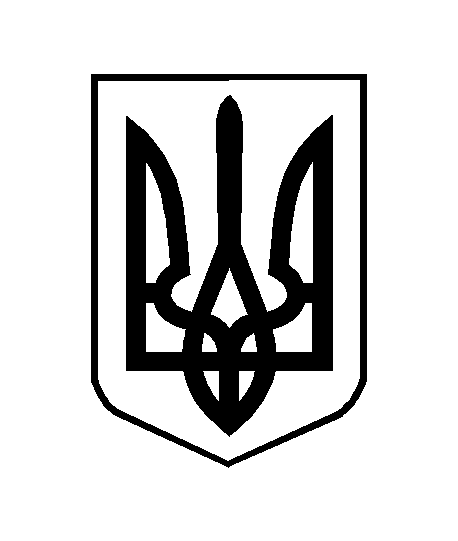 